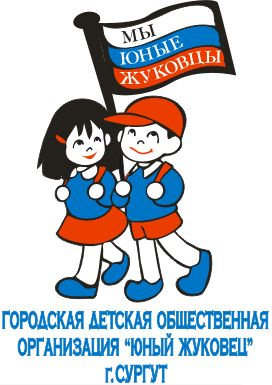                                   Отряд«Юные жуковцы»МБОУ СОШ № 4г. ТимашевскЮНЫЕ ЖУКОВЦЫ- добровольное объединение детей, подростков и взрослых.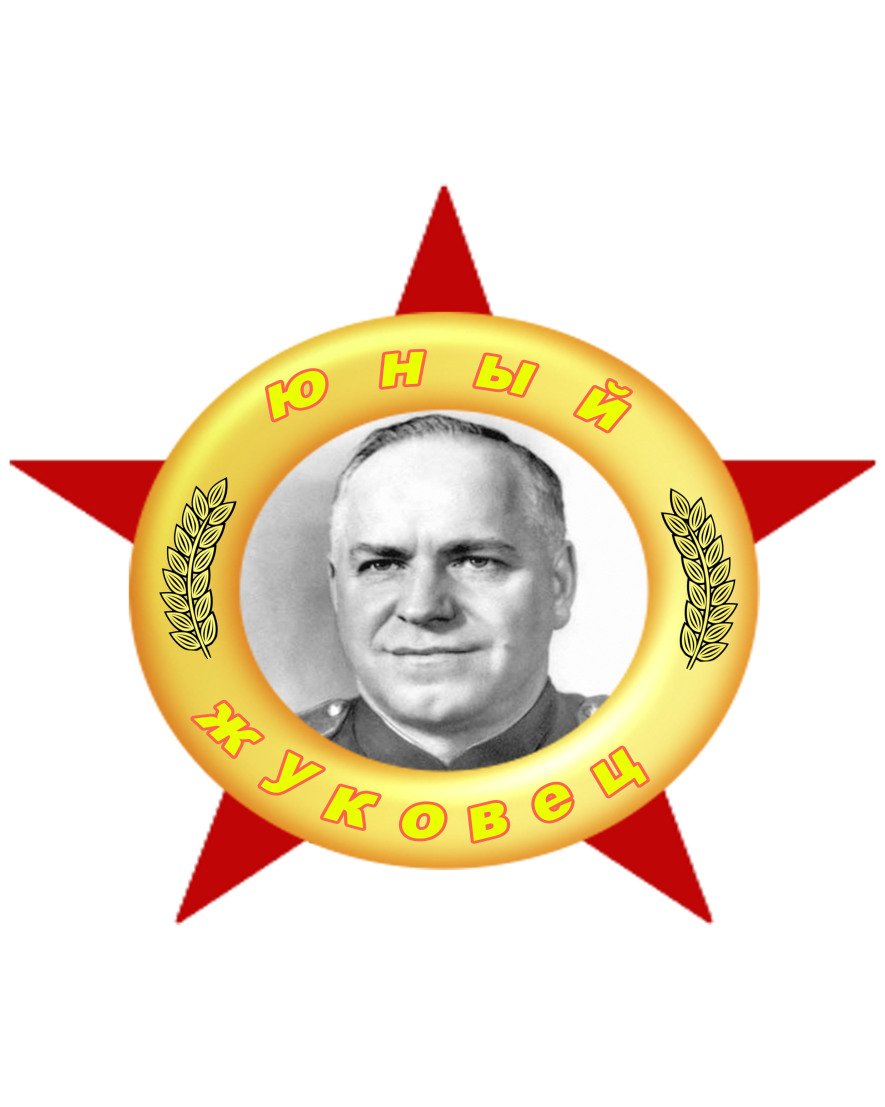 Н а ш    д е в и з:Вместе мы- мощь,
вместе мы- сила!
Вместе мы- будущее России!
Чтоб в мире и правде навеки нам жить-
всегда мы готовы России служить!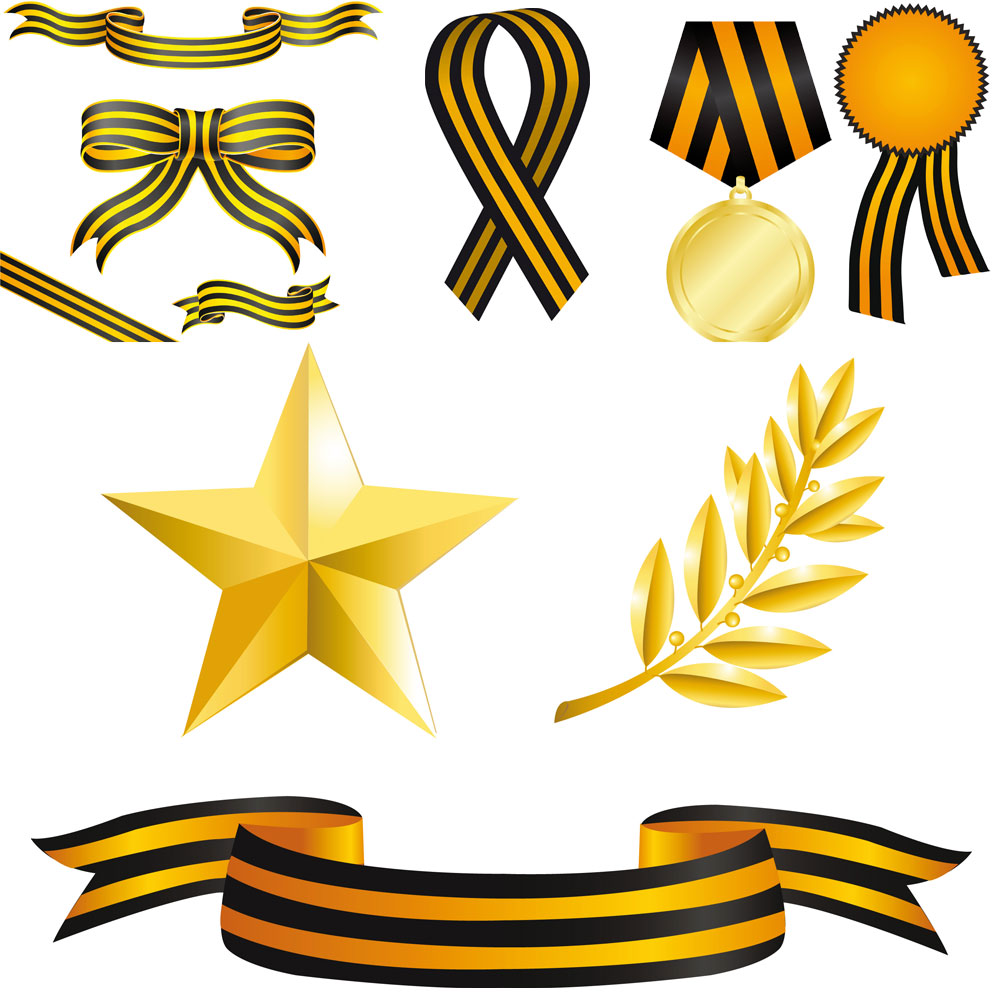 Д л я   ч е г о    м ы  с о б р а л и с ь: объединить усилия для добрых и полезных краю дел,- воспитать человека активного, творческого, всесторонне развитого, достойного гражданина своего Отечества.Что нас объединяет:любовь к Родине, отчему краю; стремление сделать жизнь лучше, добрее, справедливее; желание научиться понимать друг друга и действовать вместе. Что нам дороже всего:человек с его мнениями, заботами, радостями и печалями; здоровье каждого; наша малая Родина – Краснодарский  край, его история и культура.                               О ком мы заботимся:- о тех, кто меньше и слабее нас; о тех, кто стар и одинок; о своих родных и близких; друг о друге и о тех, кто в беде.Что нам помогает жить интересно:игра и песня, сюрприз и тайна, секрет и выдумка, мечта и фантазия; а еще то, что мы сами придумываем, сами выполняем и сами оцениваем сделанное.Как мы это делаем:придумываем сами; ребята и взрослые работают наравне; каждый чувствует себя ответственным за весь коллектив; все дела спорятся и поэтому у всех хорошее настроение.                      Н а п р а в л е н и я нашей  деятельности:Мой край родной,                                                 Моя РоссияХочу всё знать                                                                   МилосердиеМир моих  увлечений                                                      Экология                                      Здоровье и спорт       НАШИ  ЗАКОНЫ :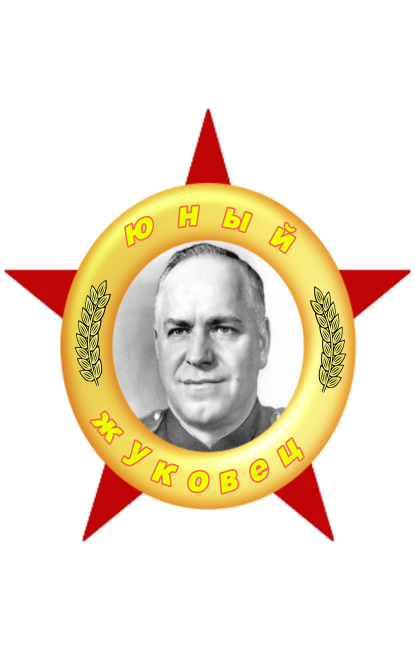 ЗАКОН  Дела: - юный жуковец защитник Отечества и народа. Он патриот страны и района, знает и любит свой край, настойчив в учебе и труде.ЗАКОН Чести:- юный жуковец честный и смелый.ЗАКОН Дружбы: - юный жуковец верный друг и товарищ.ЗАКОН Заботы: - юный жуковец заботится о тех, кто меньше и слабее, кто стар и одинок, о родных и близких, друг о друге и о тех, кто в бедеКЛЯТВА    ЮНОГО     ЖУКОВЦА:Я, вступая в ряды юных    жуковцев,  КЛЯНУСЬ:- стать достойным гражданином России, её патриотом, защитником своего народа;- быть примером в учёбе, труде, спорте;- уважать старших, защищать и не давать в обиду младших;- воспитывать в себе волевые качества, быть выдержанным, дисциплинированным;- изучать героическую  историю России, равняться в своей жизни на легендарных героев войны и труда, брать пример с Маршала Жукова Георгия Константиновича и других полководцев Великой Отечественной войны.СТРОКИ, ПОСВЯЩЕННЫЕ  Г.К.ЖУКОВУМы помним наши ратные победыВ боях за честь отеческой земли.Своим потомкам прадеды и дедыСолдатские былины донесли.Мы слышим сквозь века и расстояньяГлас Невского, Донского и Петра,И звон мечей, и пушек громыханье,И русское бессмертное “Ура!”Бородино мы вспоминаем сноваИ Прохоровки дымные поля.Огромным стала полем КуликовымРоссийская – в окопах вся – земля.В огне святых баталий и сраженийРосла и крепла гордая страна.И на щитах побед не заржавелиВеликих полководцев имена.Хранили Русь Суворов и Кутузов,И с ними встал в один бессмертный рядЧетырежды Герой Советского Союза.Георгий Жуков – маршал и солдат.Он был в войну везде,Где трудно было.Спасал наш край родной. И потомуКубань Победоносца не забылаИ памятник поставила ему.Отряд носит гордо имя Ваше,В этой жизни выбирая путь.Мы равняемся на Вас,  товарищ маршал,Чтоб с дороги верной не свернуть.ПЛАН  РАБОТЫ  В ОТРЯДЕ  «ЮНЫЕ ЖУКОВЦЫ»ПОЛОЖЕНИЕо создании отрядов юных "жуковцев" в МБОУ СОШ № 4г.ТимашевскаСогласно постановлению правительства Российской Федерации   о создании военно-патриотических детских объединений и увековечиванию памяти Маршала Г.К. Жукова, в целях реализации государственной политики в области военно-патриотического воспитания молодежи предлагается создать при школе отряд юных "жуковцев".Участники отрядаВ отряд входят юнармейцы одного класса.Отряды формируются; командир, зам. командира, 2-3 отделения.В отделении избирается командир.Совет отряда состоит из командира отряда, флагового, редактора "боевого листка", командиров отделений. Отряды могут быть профильные: моряки, пограничники, казаки и т.д. Направления работы-     поисковая работа по увековечиванию памяти защитников Отечества, памяти Г.К. Жукова;-     уход за памятниками и могилами земляков;-     оказание помощи ветеранам;-     проведение   мероприятий,   связанных   с   памятными   (победными)   днями   России, событиями военной истории края, военной славы россиян, традициями армии и флота;-     проведение спортивных соревнований в отряде, по ОБЖ, гражданской обороне;-     правила пожарной безопасности;-     правила дорожного движения.В ходе работы в отряде юнармейцы знакомятся с историей Вооруженных сил России,  переписываются с выпускниками школы, проходящими службу в Вооруженных силах, участвуют в праздновании памятных дат, создают в отрядах уголки маршала Г.К Жукова, знакомятся с биографиями Великих сынов Отечества, организуют встречи с ветеранами воины, участвуют в поисковой и шефской работе. УСТАВ отряда юных «жуковцев»1.       Общие положения1.1.Отряд   юных    «жуковцев»,    далее    ОЮЖ,    является общественной  организацией, действующей на территории МБОУ СОШ  №4  и объединяющей в своих рядах учащихся в возрасте 9 -17 лет.1.2.ОЮЖ осуществляет свою деятельность в соответствии с международно- правовыми нормами, законодательством Российской Федерации, Федеральным законом об общественных  объединениях и собственным Уставом.1.3.Место нахождения ОЮЖ  - МБОУ СОШ № 4       1.4.ОЮЖ имеет свой флаг, форму одежды,  нагрудные знаки и  другую символику.2.       Цели и задачи:2.1. ОЮЖ в своей деятельности определяет следующие цели и задачи: -       воспитание гармонично-развитой личности; помощь в адаптации и социализации подрастающего поколения в современном мире;-       изучение родной истории и истории Вооружённых сил России;-       морально-психологическая  и  физическая  закалка  молодого человека;-       развитие способности действовать в экстремальных условиях;-       подготовка юношей к поступлению в военные училища и военной службе;-       развитие и пропагандирование прикладных видов спорта;-       развитие   программ   и   инициатив,   направленных   на патриотическое воспитание подрастающего поколения;3.                 Воспитанники ОЮЖ, их права и обязанности3.1. Воспитанниками ОЮЖ могут быть любой юноша или девушка, достигшие 9 -летнего возраста, признающие и исполняющие Устав ОЮЖ. Каждый занимающийся в ОЮЖ   имеет звание «воспитанник». Лица, не достигшие  вышеназванного возраста, являются слушателями.3.2. Вступление в отряд осуществляется на основании личного заявления.  Для вступающего устанавливается испытательный срок 2 месяца  (для проверки моральных качеств и ознакомления с требованиями Устава).3.3.    Воспитанник ОЮЖ имеет право:-       обсуждать и носить предложения по вопросам деятельности ОЮЖ на собраниях и заседаниях выбранных органов;-       выдвигать кандидата,  избирать и быть избранным в выборные органы ОЮЖ;-       пользоваться  преимущественным  правом  участия  в мероприятиях, проводимых в ОЮЖ. 3.4. Воспитанник ОЮЖ обязан:- свято и нерушимо соблюдать Устав ОЮЖ и кодекс Чести, быть дисциплинированным, честным.Отряды юных "жуковцев" формируются до декабря каждого года.Посвящение 1 декабря, в День рождения ГК. Жукова.Составляется свой Устав, согласно традициям школы. Отряд имеет свою песню,речевку,   вы пускает  1  раз в месяц  "Боевой листок",  где отражается работаотряда.Патриотическое воспитание обучающихся через детское общественное объединение «Юный жуковец»     Главными и наиболее важными качествами человека в современном динамичном мире становятся мобильность и конкурентоспособность. Особенно сложно самоопределиться школьнику, для которого именно это время является определяющим в его становлении и развитии. Очень важно, чтобы школьник  научился правильно оценивать окружающий мир и позиционировать себя в нем. Для собственной успешности в социуме необходимы определенные знания и умения, с помощью которых можно определять собственную жизненную позицию и активно реализовывать ее в рамках определенной деятельности.       Изменения в обществе требуют и изменений в школе. Если мы хотим, чтобы школа готовила ребят к жизни в демократическом правовом государстве, то она должна быть основана на демократических ценностях и на уважении к правам человека, любви к Родине. Только на основании этого возникают доверительные, непринужденные отношения между детьми и взрослыми, рождается атмосфера радости и творчества.       Важнейшей составной частью воспитательного процесса в современной российской школе является формирование патриотизма и культуры межнациональных отношений, которые имеют огромное значение в социально- гражданском и духовном развитии личности ученика. Только на основе возвышающих чувств патриотизма и уважения национальных святынь укрепляется любовь к Родине, появляется чувство ответственности за ее могущество, честь и независимость, сохранение материальных и духовных ценностей общества, развивается достоинство личности.       Очевидно, что воспитание патриотизма молодежи должно строится на  великих примерах патриотизма и героизма нашего народа, которыми полна  наша отечественная история. Еще живы наши ветераны, те, кто не щадил своей жизни во имя  Победы в Великой Отечественной войне 1941- 1945 гг.Поэтому было принято решение о создании в школе детского объединения «Юный жуковец».         Считаю, что младший школьный  возраст является периодом активного формирования личности ребенка, поиска себя и своего места в жизни, определение своих склонностей и способностей, каждый может попробовать себя в качестве лидера (командир отряда). Многие учащиеся имеют скрытые лидерские потенциалы, но по ряду причин не раскрывают их. Следствием этого становится снижение интереса к другим людям, отсутствие умений взаимодействия, сотрудничества и партнерства.         В связи с этим возникает необходимость разрабатывать и внедрять систему воспитания, которая обеспечивала бы подготовку активистов.Цель создать условия для формирования у воспитанников компетенции в сфере социально-значимой деятельности через участие в Жуковском движении. А это значит создать условия для формирования и развития творческой, самостоятельной личности, способной ориентироваться в разных ситуациях, решать поставленные задачи, анализируя и прогнозируя свою деятельность.  Выполнение намеченной цели возможно через решение следующих задач: Формировать у младших школьников  готовность и способность выполнять систему социальных ролей;Предоставить воспитанникам  реальную возможность участвовать в организации и осуществлении социально-значимой деятельности;Формировать у школьников умение работать в группе и коллективе; Активизировать у учащихся потребность и готовность совершенствовать свою личность;Создать условия для развития творческой активности детей.Условием успешности реализации поставленных задач является:актуальность и применимость полученного опыта;активность ребенка;смена ролей участников процесса;содействие учителя.       У жуковского движения школы складываются  свои традиции. Членами организации  проводились  такие мероприятия как неделя жуковского движения, праздник «День единства поколений», конкурс чтецов, конкурсы рисунков и плакатов, игра «Колесо истории», викторины, встречи с ветеранами, операции «Поздравляю», «Ветеран живет рядом» кроме того, ребята активно участвуют в краевых и районных мероприятиях.         В своей деятельности используем многие современные образовательные технологии и информационно-коммуникационные, и элементы технологии критического мышления, и конечно, игровые технологии, метод проектов. Игровые, ситуативные, проблемные приёмы, создаваемые при использовании ИКТ создают массу положительных эмоций у обучающихся, и это стимулирует на поиск новых форм, новых дел, новых встреч.         Если говорить о результативности описываемого опыта, то можно сказать следующее: Система мониторинга помогает увидеть, что проходя через жуковское движение у обучающихся развиваются следующие качества: креативность, самостоятельность, дружелюбность, инициативность, ответственность, мобильность, целеустремленность, умение повести за собой, а все эти качества способствуют дальнейшему развитию ребенка, желанию не останавливаться на достигнутых результатах.Развитие творческой направленности детей, наличие сплоченных творческих групп, разумная организация свободного времени учащихся. Рост числа обучающихся активно участвующих в системе дополнительного образования.Рост числа обучающихся, участвующих в конкурсах, акциях, соревнованиях.         В нашей школе приветствуется и культивируется сотрудничество взрослых и детей, мы заинтересованы в успехе общего дела, понимании тех целей и задач, ради достижения которых мы вступили в союз. А если цель, принятая всеми учащимися как «своя», достигнута, это приводит к возникновению положительных эмоций в коллективе.       «Дети должны убедиться, - писал В.А.Сухомлинский, - что, достигнув цели, выполнив ту или иную работу, они станут лучше, жизнь их будет интересней. Главным результатом проделанного должно быть коллективно пережитое чувство морального удовлетворения, гордости».Направление работыОсновные мероприятияСрокиОтветственные1. «Г.К.Жуков –великий маршал».1. Классный час «Подвиг маршала».сентябрьКл.руковод.1. «Г.К.Жуков –великий маршал».2.Школьные олимпийские игры. Весёлые старты «Юные жуковцы».сентябрьУчителя физической культуры1. «Г.К.Жуков –великий маршал».3. Конкурс листовок «Славим подвиг Г.К.Жукова».октябрьКл.руковод.1. «Г.К.Жуков –великий маршал».4. Конкурс рисунков «О войне, о Жукове, о подвигах».ноябрьКл.руковод.1. «Г.К.Жуков –великий маршал».5. Неделя памяти Г.К.Жукова01.12.– 07.12.Кл.руковод.1. «Г.К.Жуков –великий маршал».6. Урок мужества « Мы – за мирное детство».декабрьКл.руковод.1. «Г.К.Жуков –великий маршал».7. Заочное путешествие по тропинкам Воинской Славы.январьКл.руковод.1. «Г.К.Жуков –великий маршал».8. Библиотечный урок «Четырежды Герой Советского Союза»февральбиблиотекарь1. «Г.К.Жуков –великий маршал».9. Акция милосердия . Изготовление и вручение подарков ветеранам.февральКл.руковод.1. «Г.К.Жуков –великий маршал».10. Вечер памяти Г.К.Жукову.мартКл.руковод.1. «Г.К.Жуков –великий маршал».11. Конкурс чтецов стихотворений «О Жукове, о войне».апрельКл.руковод.1. «Г.К.Жуков –великий маршал».12.  Акция милосердия . Изготовление и вручение подарков ветеранам.майКл.руковод.1. «Г.К.Жуков –великий маршал».13. Викторина «Г.К.Жуков»майКл.руковод.2. Экскурсионная деятельность.1. Экскурсия в музей «Прошлое моей малой  Родины».сентябрьКл.руковод.2. Экскурсионная деятельность.2. Экскурсия  вг. Новороссийск «Малая земля».ноябрьКл.руковод.2. Экскурсионная деятельность.3. Экскурсия на подворье семьи СтепановыхфевральКл.руковод.2. Экскурсионная деятельность.4. Экскурсия в г. Краснодар в музей имени Г.К.ЖуковаапрельКл.руковод.3. «Прошлое. Настоящее. Будущее».1. Исследовательская работа учащихся по изучению прошлого и современности родного края и России. Подготовка к выступлению на научных конференциях и олимпиадах. Краеведческая работа.В течении годаКл.руковод.4. «Отцы и деды завещали».1. Мероприятия месяца военно-патриотического воспитания.февральПреподаватель- организатор ОБЖ4. «Отцы и деды завещали».2. Конкурс  «Юность, опалённая войной».февральКл.руковод.4. «Отцы и деды завещали».3. Викторина «Славные сыны Отечества».февральКл.руковод.4. «Отцы и деды завещали».4. Спортивные соревнования «Эй, мальчишки»февральУчитель физ. культуры4. «Отцы и деды завещали».5. Урок мужества  «Героям Великой Отечественной войны посвящаем»февральКл.руковод.4. «Отцы и деды завещали».6. Просмотр видеофильмов о Великой Отечественной войне.февральКл.руковод., библиотекарь4. «Отцы и деды завещали».7. Акция «Посылка солдату»февральКл.руковод., родит. комитет5. «Искры материнского костра».Урок памяти «Слово об одной русской матери» (Е.Ф.Степановой)мартКл.руковод.5. «Искры материнского костра».Классный час «Женщины – Кубани во время Великой Отечественной войны»мартКл.руковод.1. Возложение памятной гирлянды на братскую могилу мемориала «Никто не забыт, ничто не забыто».майЗам. Директора по ВР2. Участие учащихся в митинге, посвященному  Дню Победы.майПедагог - организатор